July 7, 2014Steven V. King, Executive Director and SecretaryUtilities and Transportation Commission1300 S. Evergreen Park Dr. SWP.O. Box 47250Olympia, WA 98504-7250RE:	Washington Utilities and Transportation Commission v. Quad Cities Moving & Storage, Inc.	Commission Staff’s Response to Application for Mitigation of Penalties TV-140986Dear Mr. King:On June 6, 2014, the Utilities and Transportation Commission issued a $1,000 Penalty Assessment in Docket TV-140986 against Quad Cities Moving & Storage for 10 violations of Washington Administrative Code (WAC) 480-15-480, which requires household goods carrier companies to furnish annual reports to the commission no later than May 1 each year.1On June 20, 2014, Quad Cities Moving & Storage, Inc. wrote the commission requesting mitigation of penalties (Mitigation Request).2  In its Mitigation Request, Quad Cities Moving & Storage, Inc. does not dispute that the violation occurred.  The company provided information regarding a significant medical issue with continuing treatments and recovery since March 2014.It is the company’s responsibility to ensure that the regulatory fee is paid and the annual report is filed by the May 1 deadline.  On February 28, 2014, Annual Report packets were mailed to all regulated household goods companies.  The instructions for annual report completion page of the annual report informed the regulated company that it must complete the annual report form, pay the regulatory fees, and return the materials by May 1, 2014, to avoid enforcement action.On June 20, 2014, Quad Cities Moving & Storage, Inc. filed the 2013 annual report and paid the regulatory fees and late payment penalties due.  The company has been active since August 7, 2006.  No previous violations of WAC 480-15-480 are on commission record.  Staff supports the company’s request for mitigation as this is the company’s first delinquent filing and significant UTC Annual ReportsJuly 7, 2014Page 2medical reasons.  Staff recommends to waive the penalty due to the compelling circumstances provided by the company.If you have any questions regarding this recommendation, please contact Amy Andrews, Regulatory Analyst, at (360) 664-1157, or aandrews@utc.wa.gov.Sincerely,Sondra Walsh, DirectorAdministrative ServicesATTACHMENT A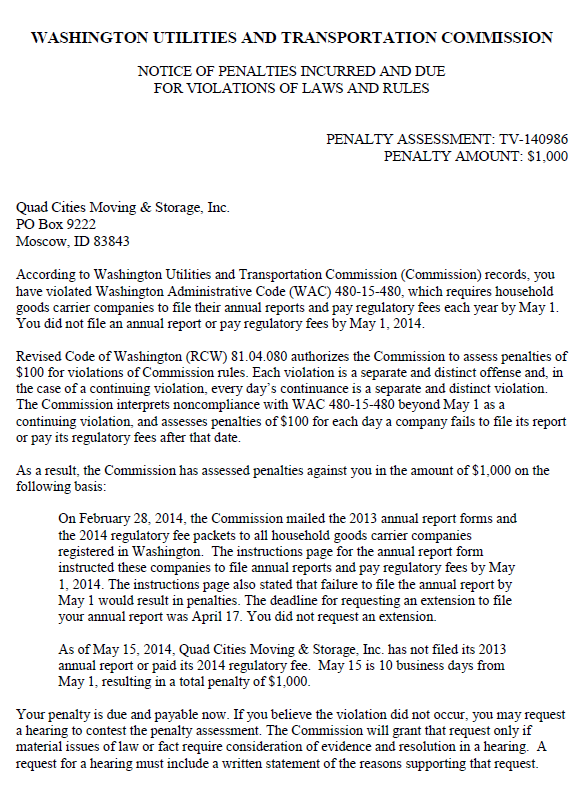 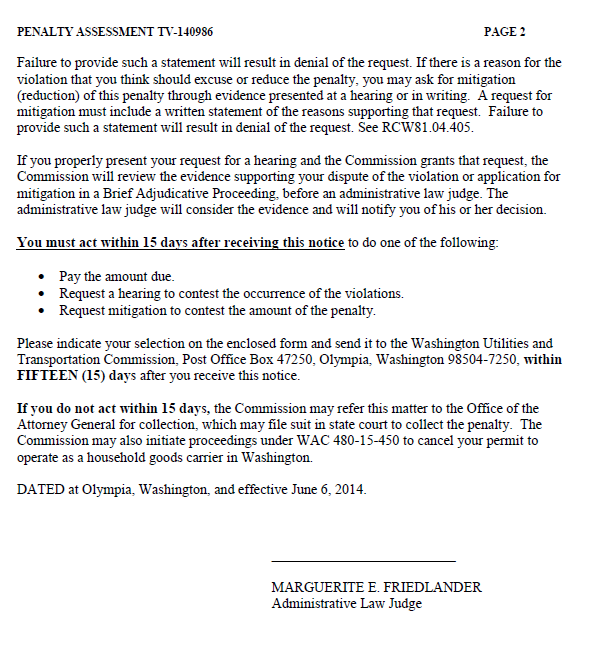 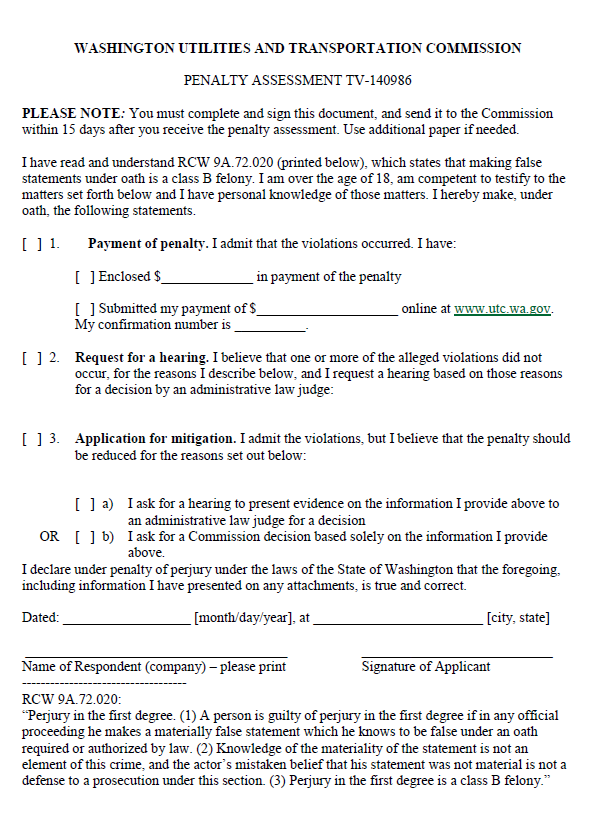 ATTACHMENT B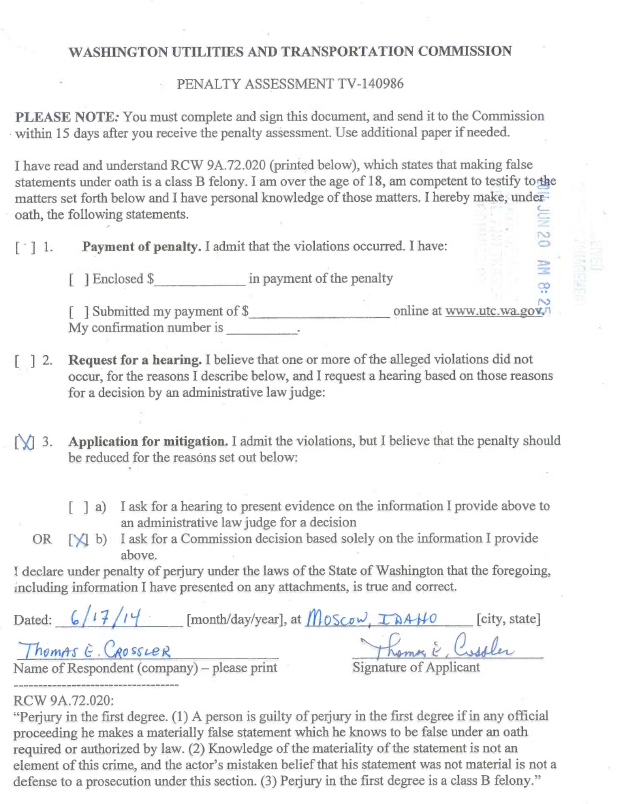 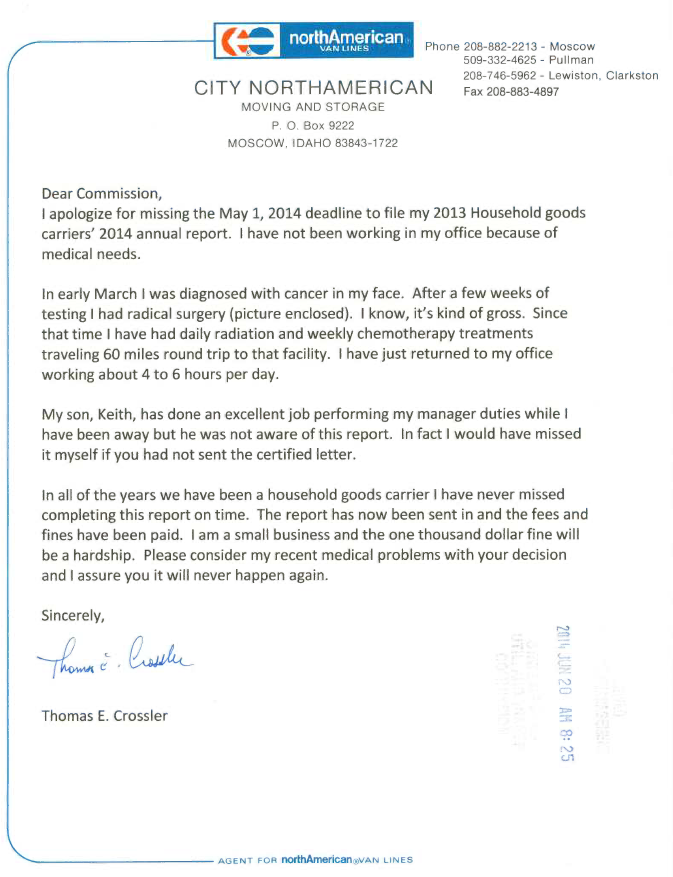 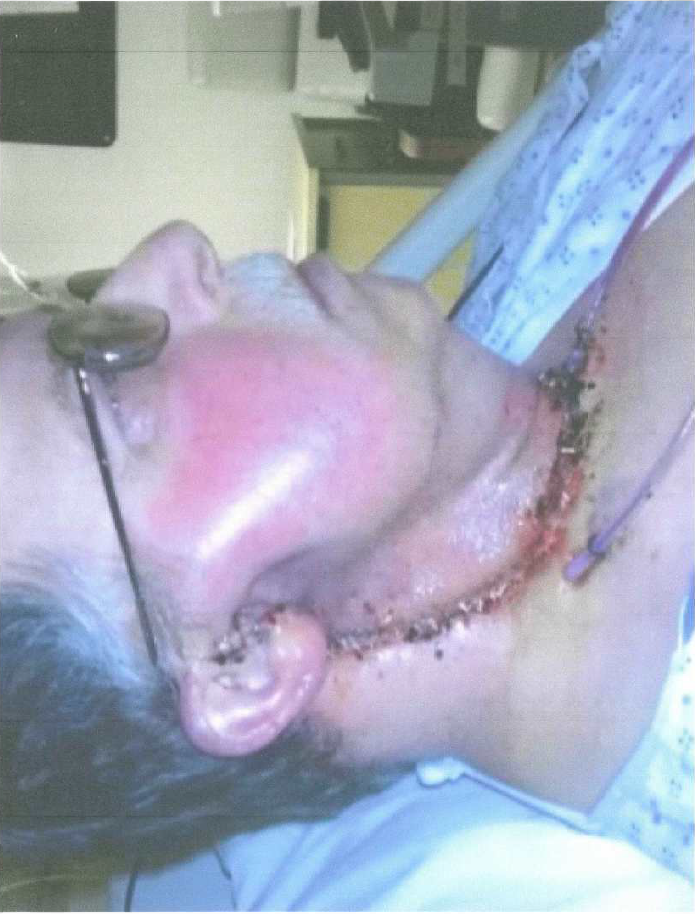 